PROJEKT PROGRAMU WYCHOWAWCZO- PROFILAKTYCZNEGO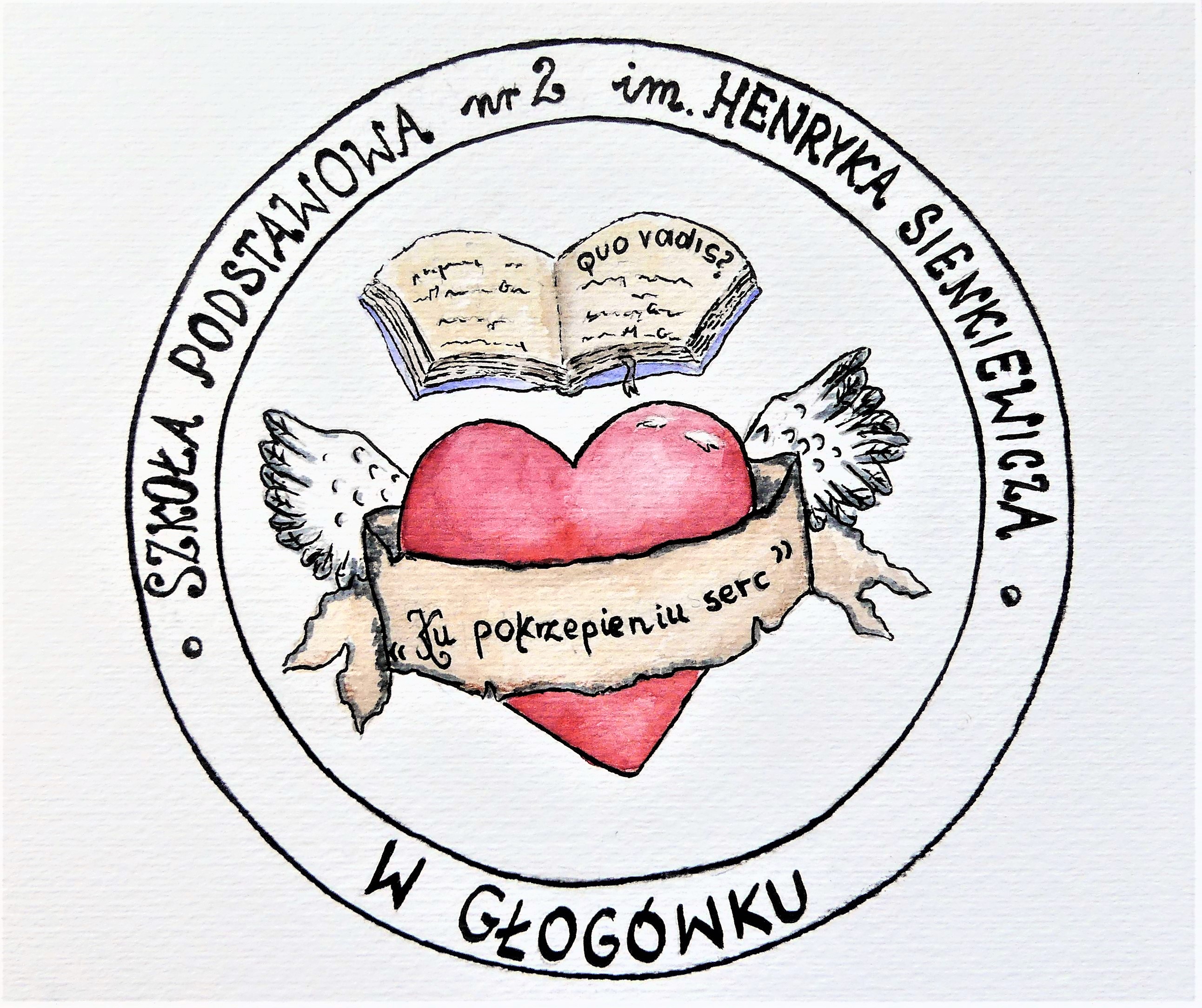 Spis treściPodstawa prawna:	3Wstęp	3Wizja szkoły	3Misja szkoły:	4Wartości stanowiące podstawę „Programu Wychowawczego-  Profilaktycznego Szkoły Podstawowej nr 2 w Głogówku”	4Sylwetka absolwenta szkoły	5Analiza zasobów szkoły, diagnoza potrzeb, zagrożeń, czynników chroniących i ryzyka	5Narzędzia do diagnozy	5Diagnoza potrzeb środowiska uczniów i rodziców	6Diagnoza rzeczywistych problemów występujących wśród uczniów	6Czynniki ryzyka:	6Diagnoza mocnych stron szkoły – czynniki chroniące:	7Możliwości uzyskania wsparcia w środowisku lokalnym:	7Zakres działalności profilaktycznej:	7Realizacja programu wychowawczo- profilaktycznego	8Wykaz działań wspierających proces wychowawczy	11System motywacyjny w wychowaniu	11Stałe uroczystości różnego typu o charakterze wychowawczym  i kulturalnym	12Ewaluacja i monitoring	12Podstawa prawna:Konstytucja Rzeczpospolitej Polskiej z 2 kwietnia 1997r. (Dz.U. z 1997 r. nr 78, poz. 483 ze zm.).Konwencja o Prawach Dziecka, przyjęta przez Zgromadzenie Ogólne Narodów Zjednoczonych z 20 listopada 1989 r. (Dz.U. z 1991 r. nr 120, poz. 526).Ustawa z 26 stycznia 1982 r. – Karta Nauczyciela (tekst jedn.: Dz.U. z 2017 r. poz. 1189).Ustawa z 7 września 1991 r. o systemie oświaty (tekst jedn.: Dz.U. z 2016 r. poz. 1943 ze zm.).Ustawa z 14 grudnia 2016 r. – Prawo oświatowe (Dz.U. z 2017 r. poz. 59).Ustawa z 26 października 1982r. o wychowaniu w trzeźwości i przeciwdziałaniu alkoholizmowi (tekst jedn. Dz.U. z 2016 r. poz. 487).Ustawa z 9 listopada 1995r. o ochronie zdrowia przed następstwami używania tytoniu i wyrobów tytoniowych (tekst jedn. Dz.U. z 2017 r. poz. 957).Rozporządzenie Ministra Edukacji Narodowej z 18 sierpnia 2015 r. w sprawie zakresu i form prowadzenia w szkołach i placówkach systemu oświaty działalności wychowawczej, edukacyjnej, informacyjnej i profilaktycznej w celu przeciwdziałania narkomanii (Dz.U. z 2015 r. poz. 1249).Rozporządzenie Ministra Edukacji narodowej i Sportu z dnia 31 stycznia 2003 r. w sprawie szczególnych form działalności wychowawczej i zapobiegawczej wśród dzieci i młodzieży zagrożonych uzależnieniem (Dz. U. nr 26, poz. 226). Priorytety Ministra Edukacji Narodowej na rok szkolny 2019/2020Statut Szkoły Podstawowej nr 2 im. Henryka Sienkiewicza w Głogówku.WstępIstotą działań wychowawczych i profilaktycznych szkoły jest współpraca całej społeczności szkolnej. Szkoła dba o wszechstronny rozwój każdego ucznia, wspiera go w rozwoju ku pełnej dojrzałości w sferze fizycznej, emocjonalnej, intelektualnej, duchowej i społecznej. Proces wychowania jest wzmacniany i uzupełniany poprzez działania z zakresu profilaktyki problemów dzieci i młodzieży. Treści szkolnego programu wychowawczo-profilaktycznego są spójne ze statutem szkoły.Wizja szkołySzkoła pielęgnuje tradycje regionu oraz podejmuje działania, aby uczniowie znali i szanowali dziedzictwo kulturowe Polski. Równocześnie wspiera rodzinę w procesie wychowania dzieci na wrażliwych, otwartych na potrzeby innych, świadomych swych wartości, odpowiedzialnych i kreatywnych ludzi. Misja szkoły: Wspieranie rozwoju duchowego, moralnego, intelektualnego, społecznego, estetycznego i zdrowotnego uczniów.Rozwijanie samodzielności uczniów w dążeniu do dobra w wymiarze indywidualnym i społecznym.Kształtowanie postawy odpowiedzialności za własny rozwój.Przygotowanie do życia w rodzinie, społeczności lokalnej i państwie.Kształtowanie umiejętności rozpoznawania wartości moralnych oraz ich hierarchizacji.Kształtowanie postawy dialogu oraz współdziałania dla dobra wspólnego.Stworzenie w szkole środowiska sprzyjającego nabywaniu przez uczniów umiejętności radzenia sobie z własną sytuacją życiową oraz z samym sobą.Wartości stanowiące podstawę „Programu Wychowawczego- 
Profilaktycznego Szkoły Podstawowej nr 2 w Głogówku”Wrażliwość moralnaSzkoła pomaga uczniowi w:poznawaniu siebie, określaniu mocnych i słabych stron, budowaniu poczucia wartości i kształtowaniu adekwatnej samooceny,rozpoznawaniu wartości moralnych, dokonywaniu ich hierarchizacji,rozwijaniu umiejętności kulturalnego porozumiewania się,kształtowaniu postawy odpowiedzialności za siebie i innych,nabywaniu umiejętności odpowiedzialnego korzystania z wolności,kształtowaniu postawy dialogu i współdziałania dla dobra wspólnego,budowaniu prawidłowych relacji z kolegami i dorosłymi.Poczucie tożsamości narodowej i regionalnejSzkoła pomaga uczniowi w:kształtowaniu postawy szacunku dla dziedzictwa kulturowego,rozwijaniu świadomości zakorzenienia Polski i Europy w kulturze antycznej i chrześcijańskiej,poznawaniu praw i obowiązków wobec społeczności państwowej i lokalnej – „mała i wielka ojczyzna”, podejmowaniu coraz bardziej odpowiedzialne działania na rzecz innych ludzi,kształtowaniu postawy patriotyzmu.Zdrowy styl życiaSzkoła pomaga uczniowi w:kształtowaniu postawy dbałości o harmonijny rozwój fizyczny i higienę,kształtowaniu postawy odpowiedzialności za zdrowie i życie,rozwijaniu umiejętności komunikacyjnych (asertywność, rozwiązywanie konfliktów, radzenie sobie ze stresem).nabywaniu umiejętności prawidłowego funkcjonowaniu poprzez przeciwdziałanie zachowaniom ryzykownym (np. uzależnienia, wagary, kontakty z grupami skonfliktowanymi z prawem, przedwczesna inicjacja seksualna),nabywaniu umiejętności mądrego korzystania z technologii informacyjno-komunikacyjnych oraz mediów społecznych,w zdobywaniu umiejętności zdrowego wypoczynku.Wrażliwość estetycznaSzkoła pomaga uczniowi w:nabywaniu umiejętności odbioru kultury poprzez uczestnictwo w wydarzeniach kulturalnych,rozwijaniu uzdolnień muzycznych, plastycznych, pisarskich,nabywaniu umiejętności dbania o estetyczny wygląd własny, dobór stroju w zależności od sytuacji i miejsca,kształtowaniu postawy troski o estetykę szkoły.Edukacja i uczenie sięSzkoła pomaga uczniowi w:nabywaniu umiejętności uczenia się (znajomość nowoczesnych technik uczenia się i zapamiętywania),nabywaniu umiejętności samooceny i wykorzystania jej do planowania własnego rozwoju, nabywaniu umiejętności współpracy w grupie,rozbudzaniu motywacji do nauki,kształtowaniu postawy dociekliwości poznawczej i chęć doskonalenia się,w nabywaniu umiejętności krytycznego odbioru informacji.Sylwetka absolwenta szkołyW pracy wychowawczej- profilaktycznej będziemy dążyć do tego, aby absolwent naszej szkoły był człowiekiem, który:Zna obowiązujący świat wartości i ich hierarchię.Ma poczucie  tożsamości indywidualnej i własnej wartości.Zna tradycje szkoły regionu i narodu, odnosi się z szacunkiem do symboli narodowych.Wykazuje właściwe postawy obywatelskie.Szanuje innych, jest tolerancyjny wobec odmienności językowej, kulturowej i religijnej.Potrafi współpracować w grupie, jest życzliwy, solidarny i odpowiedzialny za innych.Nawiązuje dobre relacje z rówieśnikami i dorosłymi, skutecznie się komunikuje.Pracuje w środowisku szkolnym i lokalnym na rzecz innych.Dba o bezpieczeństwo swoje i innych.Potrafi przeciwstawić się złym wpływom, wie do kogo zwrócić się o pomoc w trudnych sytuacjach.Rozpoznaje i wyraża swoje emocje oraz uczucia w sposób kulturalny.Świadomie i bezpiecznie korzysta z Internetu i innych mediów społecznych.Jest twórczy, wykazuje zainteresowanie swoim rozwojem. Chętnie czyta i dostrzega wartości wynikające z czytelnictwa.Zna i stosuje zasady zdrowego trybu życia.Dba o środowisko naturalne.Pracuje na miarę swoich możliwości i jest gotowy do podjęcia nauki na wyższym etapie kształcenia.Analiza zasobów szkoły, diagnoza potrzeb, zagrożeń, czynników chroniących i ryzyka Narzędzia do diagnozy:ankiety skierowane do uczniów, rodziców i pracowników szkoły,analiza protokołów zespołu wychowawczego;obserwacja;analiza wytworów uczniów;analiza frekwencji uczniów;informacje od pedagoga szkolnego;informacje od nauczycieli dotyczące funkcjonowania uczniów;informacje od uczniów i rodziców uzyskiwane przy okazji rozmów indywidualnych.Diagnoza potrzeb środowiska uczniów i rodzicówNa podstawie analizy ankiet przeprowadzonych wśród nauczycieli i uczniów, rozmów z wychowankami oraz ich rodzicami, a także obserwacji środowiska szkolnego ustalono następującą hierarchie potrzeb:zapewnienie w szkole bezpiecznego środowiska sprzyjającego nauce i wychowaniu;zapewnienie pomocy uczniom stwarzającym problemy wychowawcze oraz mającym trudności w nauce;pomoc rodzicom w rozwiązywaniu problemów wychowawczych swoich dzieci.Diagnoza rzeczywistych problemów występujących wśród uczniówProblemy uczniów widoczne na terenie szkoły:Aklimatyzacja uczniów klas IV-VII do warunków w nowym budynku szkolnym. Uczniowie klasy VIII uczęszczali do budynku przy ul. Kościuszki 10 w ubiegłym roku szkolnym.Agresja słowna i fizyczna uczniów wobec siebie.Problemy edukacyjne i wychowawcze rejestrowane przez pedagoga, wychowawców klas i innych nauczycieli.Wagarowanie, brak zainteresowania nauką, arogancja wobec nauczycieli i pracowników szkoły, niestosowny wygląd ucznia, cyberprzemoc, nadużywanie napojów energetycznych.Problemy zgłaszane przez rodziców:Występujące wobec ich dzieci na terenie szkoły lub podczas dojazdów: zachowania agresywne, używanie wulgaryzmów.Występujące w domu, wobec rodziców i innych osób starszych, rodzeństwa: agresja słowna, używanie wulgaryzmów, niechęć do wysiłku.Czynniki ryzyka:Wyjazdy zarobkowe jednego lub dwojga rodziców i związane z tym niedostatki nadzoru i opieki nad dziećmi.Niewydolność wychowawcza domu rodzinnego, bezrobocie, alkoholizm rodziców.Brak odpowiednich nawyków i umiejętności umożliwiających nawiązywanie prawidłowych relacji społecznych z rówieśnikami i osobami dorosłymi (rodzic, nauczyciel).Środowisko społeczne propagujące kult pieniądza i konsumpcji, umożliwiające dzieciom udział w rozrywkach przeznaczonych dla osób dorosłych (np. dyskoteki w klubach).Klimat antywychowawczy stwarzany przez prasę młodzieżową i programy telewizyjne.Wczesna inicjacja seksualna dzieci.Zagrożenia wynikające z korzystania z portali społecznościowych, gier komputerowych, cyberprzemoc.Kontakty z grupami skonfliktowanymi z prawem.Coraz większa liczba uczniów z różnego rodzaju dysfunkcjami oraz obniżonymi możliwościami intelektualnymi.Diagnoza mocnych stron szkoły – czynniki chroniące:Działalność samorządu uczniów.Wolontariat uczniów.Wychowawcy tworzący klimat otwartej komunikacji.Organizacja szkoły nakierowana na wspieranie podejmowania przez uczniów odpowiedzialnych decyzji.Pomoc pedagoga w szkole.Działalność grup sportowych i kół zainteresowań.Możliwości uzyskania wsparcia w środowisku lokalnym:Działalność grup sportowych (klub Fortuna, klub karate, LZS).Działalność grup teatralnych i kół zainteresowań działających przy Domu Kultury.Współpraca z grupą SORONTAR.Działalność grup przykościelnych (ministranci, zespoły muzyczne).W ramach realizacji działań w zakresie profilaktyki szkołą współpracuje z :Komendą Policji w Głogówku oraz Powiatową Komendą Policji w PrudnikuStrażą Pożarną w Głogówku,Sądem Rejonowym w Prudniku, Wydział Rodzinny i Nieletnich,Gminną Komisją Rozwiązywania Problemów Alkoholowych w Głogówku,Gminną Komisją ds. Przeciwdziałania Przemocy w Rodzinie w Głogówku,Poradnią Psychologiczno- Pedagogiczną w Prudniku,Powiatowym Centrum Pomocy Rodzinie w Prudniku,Powiatowym Ośrodkiem Interwencji Kryzysowej w Prudniku,Ośrodkiem Pomocy Społecznej w Głogówku,Ochotniczymi Hufcami Pracy,Młodzieżowymi Ośrodkami Socjoterapii.Zakres działalności profilaktycznej:Profilaktyka uniwersalna- wspieranie wszystkich uczniów w prawidłowym rozwoju i zdrowym stylu życia oraz podejmowanie działań, których celem jest ograniczenie zachowań ryzykownych, niezależnie od poziomu ryzyka używania przez nich środków i substancji.Profilaktyka selektywna- wspieranie uczniów, którzy ze względu na swoją sytuacje rodzinną, środowiskową są w wyższym stopniu narażeni na rozwój zachowań ryzykownych.Profilaktyka wskazująca- wspieranie uczniów, u których rozpoznano wczesne objawy używania środków i substancji.Realizacja programu wychowawczo- profilaktycznegoOdpowiedzialnymi za realizację programu są wszyscy pracownicy pedagogiczni szkoły.Treści wychowawczo- profilaktyczne winny być realizowane na wszystkich zajęciach edukacyjnych.Wychowawcy klasowi:zapoznają uczniów z „Programem Wychowawczo- Profilaktycznym Szkoły Podstawowej nr 2 w Głogówku”,opracowują – w porozumieniu z uczniami i rodzicami – klasowy plan wychowawczo- profilaktyczny, który powinien być spójny z „Programem Wychowawczo- Profilaktycznym Szkoły Podstawowej nr 2 w Głogówku”,przeprowadzają bieżącą ewaluację i jej wyniki pod koniec roku przekazują Zespołowi Wychowawczemu.W miarę możliwości w realizację programu wychowawczo- profilaktycznego szkoły włączani są rodzice uczniów poprzez:współpracę z wychowawcą klasy,pomoc w organizację imprez szkolnych i klasowych,udział w spotkaniach np. z przedstawicielami poradni pracującymi z nastolatkami, które sprawiają problemy wychowawcze lub wpadły w konflikt z prawem,udział w spotkaniach organizowanych przez szkołę dotyczących: zagrożeń wynikające z korzystania przez dzieci z portali społecznościowych i gier komputerowych oraz ze zjawiska cyberprzemocy; zagrożeń wynikających z zaburzeń odżywiania; wychowania nastolatków do dojrzałej miłości i odpowiedzialności.Wykaz działań wspierających proces wychowawczyDiagnoza sytuacji wychowawczej w szkole.Współpraca z rodzicami, kuratorami, policją, prawnikami, przedstawicielami ochrony zdrowia, terapeutami.Lekcje wychowawcze, prelekcje, spotkania na temat:przemocy, agresji oraz możliwości przeciwstawiania się im,szkodliwości palenia tytoniu, wpływu narkotyków na nasz organizm, zjawiska uzależnienia od alkoholu, uzależnienia od napojów energetycznych,jak sobie radzić ze stanami apatii, przygnębienia i obniżonej samooceny, jak stać się asertywnym,negatywnego wpływu sekt,problemów związanych z okresem dojrzewania.Szkolenia Rady Pedagogicznej na temat uzależnień i szeroko pojętej profilaktyki.Systematyczne wzbogacanie wideoteki szkolnej o filmy z dziedziny poradnictwa psychologicznego, profilaktyki zdrowotnej i uzależnień.Stosowanie różnorodnych form pomocy wychowawczej dla uczniów, którzy znaleźli się w sytuacji zagrożenia:osobiste rozmowy z pełnym zachowaniem tajemnicy,umożliwienie kontaktu z lekarzem czy innym specjalistą,kontakt z członkiem rodziny, którego darzy zaufaniem interesujący nas uczeń.Wzmacnianie pozytywnych zachowań i kształtowanie wysokiej samooceny 
w celu ochrony przed patologiami i zagrożeniami.Udział w wydarzeniach kulturalnych podnoszących problem patologii i uzależnień.Organizacja pomocy uczniom mającym trudności w nauce.System motywacyjny w wychowaniuUczeń szkoły może otrzymać nagrody i wyróżnienia za rzetelną naukę, wzorową postawę, pracę na rzecz szkoły, osiągnięcia w nauce, sportowe oraz artystyczne.Ustala się następujące rodzaje nagród dla uczniów szkoły:pochwała na forum klasy przez wychowawcę lub innego nauczyciela,pochwała na forum szkoły przez dyrektora lub opiekuna Samorządu Uczniów,list gratulacyjny dla rodziców,dyplom,nagrody książkowe,nagrody rzeczowe,świadectwo z wyróżnieniem.Uczeń zostaje ukarany za niespełnienie obowiązków oraz wykroczenia przeciwko zdrowiu swojemu i innych osób, a także wykroczenia przeciw mieniu innych osób i szkoły.W zależności od okoliczności i stopnia łamania obowiązujących w szkole przepisów ustala się następujące rodzaje kar:upomnienie przez wychowawcę z wpisaniem uwagi do zeszytu kontaktowego ucznia,pozbawienie pełnionych w klasie funkcji,pisemne poinformowanie rodziców o niestosownym zachowaniu lub działaniu ucznia,upomnienie przez dyrektora w obecności wychowawcy klasy,nagana udzielona przez dyrektora z wpisaniem uwagi do zeszytu kontaktowego ucznia,zawieszenie prawa do udziału w dyskotekach, wycieczkach, itp.,zawieszenie w prawach reprezentowania szkoły w różnego rodzaju konkursach, turniejach, zawodach,wykonanie prac na rzecz szkoły po zajęciach lekcyjnych, pozbawienie pełnionych na forum szkoły funkcji,obniżenie oceny zachowania, do nagannej włącznie, w przypadku rażącego uchylania się od przestrzegania regulaminu szkolnego,przeniesienie do innej klasy,przeniesienie do innej szkoły przez Kuratora Oświaty na wniosek dyrektora.Zakazy wymienione w punkcie „f” i „g” obowiązują:jeden miesiąc od dnia udzielenia upomnienia przez wychowawcę klasy,trzy miesiące od dnia udzielenia nagany przez dyrektora szkoły.Stopniowanie kar nie obowiązuje w przypadku szczególnie poważnych wykroczeń – wnoszenia alkoholu, narkotyków, brutalne pobicie, wandalizm, demoralizacja, itp. W zakresie wymienionych okoliczności dyrektor szkoły współpracuje z odpowiednimi służbami w zależności od rodzaju zdarzenia.Stałe uroczystości różnego typu o charakterze wychowawczym 
i kulturalnymŚlubowanie uczniów klas pierwszych: wrzesień.Udział w akcji „sprzątanie świata”: wrzesień.Obchody Dnia Edukacji Narodowej: październik. Udział w obchodach Święta Odzyskania Niepodległości (uroczystość szkolna): listopad.Klasowe spotkania przedświąteczne: grudzień.Zabawa karnawałowa dla uczniów: styczeń – luty.Pierwszy dzień wiosny: marzec.Obchody święta uchwalenia Konstytucji 3-Maja: maj.Wybory do Samorządu Uczniów (kampania wyborcza i wybory): maj – czerwiec.Obchody Dnia Dziecka – dzień sportu: czerwiec.CO JESZCZEEwaluacja i monitoringEwaluacja programu polega na systematycznym gromadzeniu informacji na temat prowadzonych działań, w celu ich modyfikacji i podnoszenia skuteczności programu wychowawczo-profilaktycznego. Ewaluacja wewnętrzna przeprowadzana będzie  poprzez: obserwację zachowań uczniów i zachodzących w tym zakresie zmian,analizę dokumentacji,przeprowadzanie ankiet, kwestionariuszy wśród uczniów, rodziców i nauczycieli,rozmowy z rodzicami,wymianę spostrzeżeń w zespołach wychowawców i nauczycieli,analizy przypadków.Ewaluacja programu przeprowadzana będzie w każdym roku szkolnym przez Zespół Wychowawczy powołany przez dyrektora. Zadaniem Zespołu jest opracowanie planu ewaluacji, organizacja badań oraz opracowanie wyników. Z wynikami prac zespołu zostanie zapoznana Rada Pedagogiczna i Rada Rodziców.wartośćzadania wychowawczo- profilaktyczneodpowiedzialnywrażliwość moralnaorganizowanie pomocy koleżeńskiej w nauce (również w czasie choroby),organizowanie i udział w akcjach charytatywnych,organizowanie konkursów literackich, spotkań propagujących dobrą książkę,organizacja pracy w samorządzie klasowym i szkolnym,utrzymywanie kontaktu ze szkołą specjalną (spotkania w czasie imprez sportowych, zapraszanie na uroczystości, udział w konkursach),organizowanie zajęć związanych z rozpoznawaniem i wzmacnianiem mocnych stron ucznia, kształtowaniem poczucia tożsamości,kształtowanie przyjaznego klimatu w szkole, budowanie prawidłowych relacji rówieśniczych oraz relacji uczniów i nauczycielibudowanie relacji opartych na szacunku wobec osób niepełnosprawnych,kształtowanie umiejętności kreatywnego rozwiązywania konfliktów,wzmacnianie kompetencji wychowawczych nauczycieli i rodziców.wychowawcywychowawcy, opiekun SUnaucz. bibliot. i języka polskiegowychowawcy i opiekun SUwychowawcy i opiekun SUwychowawcywszyscy nauczycielewszyscy nauczycielewszyscy nauczycieledyrektorpoczucie tożsamości narodowej i regionalnejopieka nad izbą regionalną,udział w konkursach,uczestnictwo w organizowaniu imprez szkolnych,organizacja kampanii wyborczej do Samorządu Uczniów,spotkania z przedstawicielami samorządu terytorialnego,opiniowanie niektórych aktów prawa wewnątrzszkolnego,poznawanie aktów prawa wewnątrzszkolnego,współpraca z Domem Kultury,spotkania z ludźmi zasłużonymi dla miasta i regionu,udział w obchodach świąt narodowych,poznawanie pieśni patriotycznych i regionalnych,udział w imprezach i konkursach związanych z historią i kultura regionu, praca społeczna na rzecz regionu.opiekun izbyorganizatorzyorganizatorzyopiekun SUnauczyciele historii i WOSopiekun SUwychowawcywychowawcywychowawcy, nauczyciel muzykiwychowawcy, naucz.przed.wychowawcyzdrowy styl życiainicjowanie podczas godzin wychowawczych sytuacji sprzyjających rozwijaniu umiejętności komunikacyjnych uczniów (poprzez gry i zabawy) dotyczących komunikacji werbalnej i niewerbalnej, zachowań asertywne, umiejętności negocjacji i rozwiązywania konfliktów, sposobów radzenia sobie ze stresem, integracja zespołu klasowego jako czynnik wzmacniający poczucie bezpieczeństwa ucznia,przeprowadzanie lekcji wychowawczych dotyczących uzależnień,organizowanie wycieczek turystycznych, wyjazdów na basen, lodowisko,organizowanie spotkań z przedstawicielami ochrony zdrowia,kształtowanie nawyków higienicznych poprzez pogadankipromowanie zdrowego stylu życia, uświadomienie korzyści płynących z aktywności fizycznej i wdrażania do zapobiegania chorobom (godz.wych, lekcje biologii),organizowanie zajęć mających na celu uświadomienie zagrożeń wynikających z: błędnego wizerunku nastolatka (bulimia, anoreksja), błędów żywieniowych (podjadanie żywności typu fast food), korzystania z dopalaczy i napojów energetyzujących,zorganizowanie zajęć w ramach godzin wychowawczych na temat kontaktów między nastolatkami,upowszechnianie wśród dzieci i młodzieży wiedzy o bezpieczeństwie i zagrożeniach związanych z korzystaniem z technologii informacyjno-komunikacyjnych, kształtowanie umiejętności odpowiedzialnego korzystania z mediów społecznych,uświadomienie czym jest cyberprzemoc,jednolity system reagowania w sytuacjach zagrożenia dla zdrowia i życia uczniów– procedury postępowania wg załącznika „Strategia przeciwdziałania przemocy i agresji – bezpieczna szkoła”, wczesne rozpoznawanie zagrożeń, diagnozowanie dysfunkcji, rozpoznawanie sytuacji rodzinnej i środowiskowej uczniów oraz współpraca z Miejskim Ośrodkiem Profilaktyki i Rozwiązywania Problemów Alkoholowych. wychowawcywychowawcywychowawcywychowawcywychowawcy, naucz.EDB, techn.wych., naucz.biol. i przyr.pielęgniarka szk. naucz.wfwychowawcywychowawcy, naucz.biologii, przyrody i wfwychowawcywszyscy nauczycielewszyscy nauczycielewszyscy nauczycielewszyscy nauczycielewszyscy nauczycielewartość estetycznauwrażliwianie na znaczenie wyglądu zewnętrznego jako jednego z czynników kształtowania samooceny ucznia,przygotowanie wystroju klas,udział w imprezach artystycznych,pisanie artykułów do gazetki szkolnej,konkursy literackie,wyjazdy do teatru i kina,rozwijanie zdolności i zainteresowań poprzez zaoferowanie uczniom szerokiej oferty zajęć pozalekcyjnych oraz różnorodnych kółek zainteresowań uwrażliwianie na kulturę słowa,promowanie ciekawej prasy (nie tylko młodzieżowej),dbałość o otoczenie szkoły (klomby, kwietniki, itp.)motywowanie do działań na rzecz ochrony środowiska naturalnego,rozwijanie zainteresowań ekologią.wszyscy nauczycielewychowawcyorganizatoropiekun SUnaucz. j. polskiegonaucz. j. pol., wychopiekunowiewszyscy naucz.Wychowawcywszyscy nauczycielenaucz. biologii i przyrodynaucz. biologii i przyrodyedukacjai uczenie siępoznawanie nowoczesnych metod uczenia się (np. mapy mentalne),kształcenie umiejętności pracy w grupie,spotkania ze specjalistami z zakresu nowoczesnych technik uczenia się i zapamiętywania,lekcje biblioteczneplanowanie czasu wolnego (ferie, wakacje),korzystanie z różnych źródeł informacji,rozpoznawanie uzdolnień i predyspozycji zawodowychnaucz. przed., wych. naucz. przed.,wych.wychowawcynaucz. bibliot.wychowawcywszyscy naucz., doradca zaw.